Naziv publikacije:AKCIJSKI PLAN POTICANJA UPISA NA FFOSpreddiplomski sveučilišni studiji, diplomski sveučilišni studiji, poslijediplomski sveučilišni studiji i programi za cjeloživotno obrazovanjeIzdavač:Sveučilište Josipa Jurja Strossmayera u OsijekuFILOZOFSKI FAKULTET OSIJEKLorenza Jägera 9, OsijekZa izdavača:prof. dr. sc. Loretana Farkaš, dekanicaCopyright©Filozofski fakultet OsijekNijedan dio ove publikacije ne smije se ni na koji način reproducirati bez dopuštenja izdavača.Posjet srednjim školama i predstavljanje studijskih programa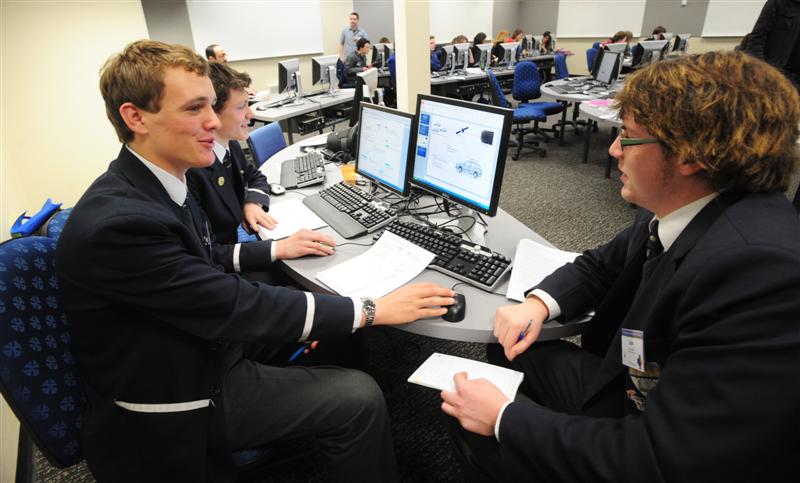 Cilj: promocija studijskih programa i stečenih kvalifikacija studenata FFOS-aSadržaj: semestralni posjeti ciljanim srednjim školama Osječko-baranjske županije i predstavljanje studijskih programa i fakulteta (npr. projekt Živa knjižnica)Nositelji aktivnosti: Voditelji i članovi odsjeka i katedri, studentiTrajanje: studeni i travanj svake akademske godineAnketiranje srednjoškolaca s obzirom na potencijalne akademske interese iz područja društveno-humanističkih znanosti i usklađivanje s potrebama i sklonostima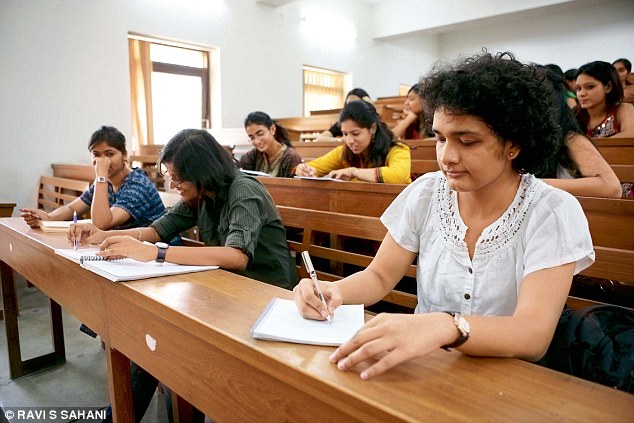 Cilj: istraživanje interesa populacije srednjoškolaca za upis na preddiplomske studijske programe Filozofskog fakulteta u OsijekuSadržaj: godišnje istraživanje interesa polaznika ciljanih srednjih škola Osječko-baranjske županije (e-ankete u dogovoru s ciljanim školama)Nositelji aktivnosti: Voditelji i članovi odsjeka i katedri, asistenti, suradnici/metodičari iz prakseTrajanje: listopad svake akademske godineAnaliza potreba tržišta rada i stope zaposlenosti alumnija prema disciplinama 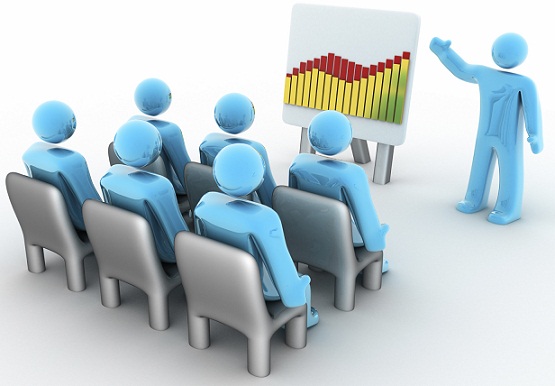 Cilj: analiza zapošljivosti i stečenih kvalifikacija studenata FFOS-aSadržaj: godišnja analiza podataka sa Zavoda za zapošljavanjeNositelji aktivnosti: Prodekan za nastavu, Voditelji i članovi odsjeka i katedriTrajanje: jednokratno svake akademske godineIzrada marketinško-promidžbenog materijala s pokrivenim elementima studija i stečenim kompetencijama, aktivnostima fakulteta i studentskim iskustvima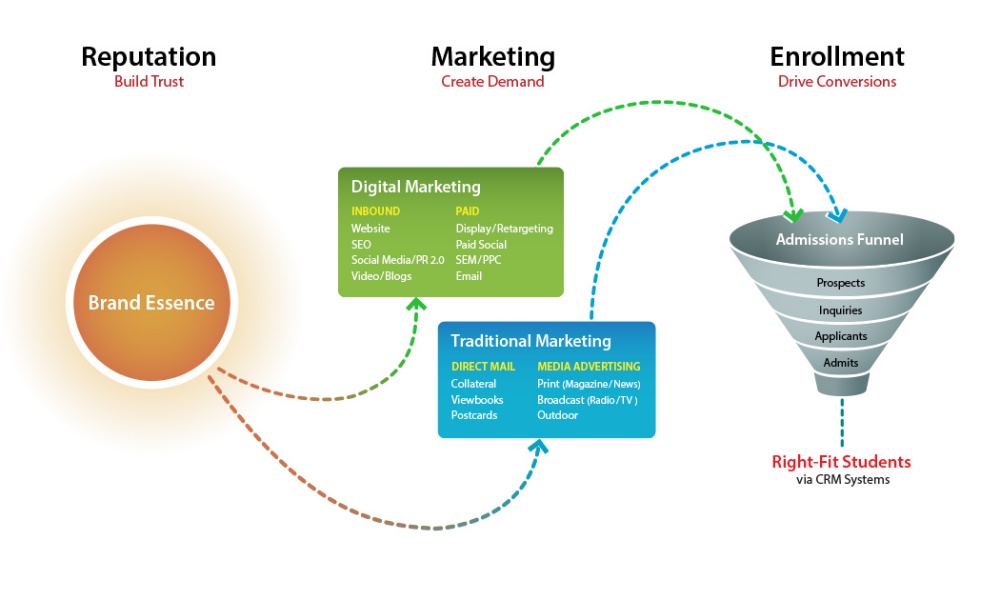 Cilj: promocija studijskih programa i kvalitete studiranja studenata FFOS-aSadržaj: javna promocija i predstavljanje studijskih programa i rada FakultetaNositelji aktivnosti: Prodekan za razvojno-stručni rad, Ured za kvalitetu, Voditelji i članovi odsjeka i katedri, Studentski zborTrajanje: kontinuirano svake akademske godineInteligentno reklamiranje na bill-board plakatima, digitalnim displejima i javnim površinama 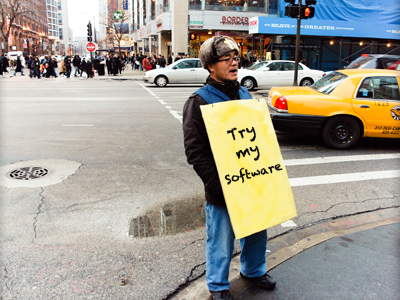 Cilj: promocija studijskih programa i stečenih kvalifikacija studenata FFOS-aSadržaj: reklamiranje rada i postignuća fakulteta (mjerljivi indikatori i indikatori kvalitete iz interne studentske ankete- npr. 95% studenata ocjenjuje kvalitetu…. "tako i tako“ s naglaskom na pozitivne elemente)Nositelji aktivnosti: Ured za kvalitetu, Voditelji i članovi odsjeka i katedri, studentiTrajanje: studeni i travanj svake akademske godine (prije prijava za upis)Nagrada „Mlada nada“ srednjoškolcima  dodjela nagrada talentiranim srednjoškolskim učenicima iz područja koja se studiraju na FFOS-u (tzv. „head-hunting“)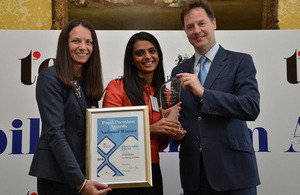 Cilj: javna i stručna promocija FFOS-a među srednjoškolskom populacijomSadržaj: jednokratna godišnja novčana ili materijalna nagrada najuspješnijim srednjoškolcima Osječko-baranjske županije koji iskazuju postignuća u društveno-humanističkim znanostima (jezici, povijest, filozofija, informacijska znanost, psihologija i pedagogija…)Nositelji aktivnosti: Uprava fakulteta, Ured za kvalitetu, Voditelji odsjeka i katedriTrajanje: jednokratno svake akademske godineOsmišljavanje FFOS-ove aplikacije za mobilne telefone ili društvene igre za djecu i mlade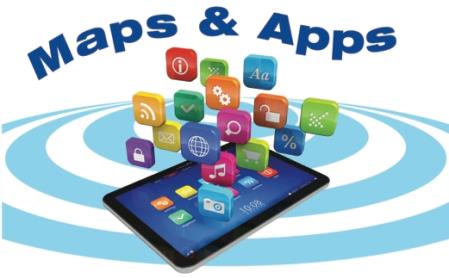 Cilj: promocija studijskih programa, aktivnosti i rada te ugleda FFOS-aSadržaj: razvoj aplikacije za mobilne telefone s informacijskim paketom Fakulteta i aktualnostimaNositelji aktivnosti: Voditelji i članovi odsjeka i katedri, studentiTrajanje: jednokratno i kontinuiranoAnaliza sociodemografskih i akademskih značajki pristupnika na studije FFOS-a (kontinuirano)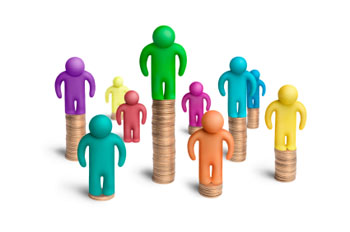 Cilj: analiza obilježja pristupnika radi kvalitetnijeg određivanja upisnih kvota i ciljane promocije FFOS-aSadržaj: analiza upisnih podataka pristupnikaNositelji aktivnosti: Prodekan za nastavu, Prodekan za studijske programe i studente, Ured za kvalitetu, Voditelji i članovi odsjeka i katedriTrajanje: kontinuirano svake akademske godine nakon upisnih rokovaIndividualizirani razgovori / aktivnosti predstavnika Alumnija i aktivnih studenata s budućim pristupnicima na razini većih središta u Osječko-baranjskoj županiji 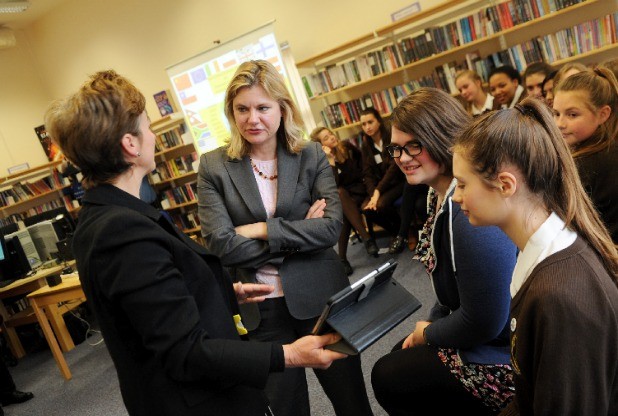 Cilj: promocija studijskih programa i stečenih kvalifikacija studenata FFOS-aSadržaj: semestralni posjeti ciljanim srednjim školama Osječko-baranjske županije i predstavljanje studijskih programa i fakultetaNositelji aktivnosti: Voditelji i članovi odsjeka i katedri (asistenti), studentiTrajanje: studeni i travanj svake akademske godineAktivna kampanja na društvenim mrežama, „jinglovi„ i gostovanja na radiju i u medijima  personalizirana kampanja s iskustvima studenata i nastavnika FFOS-a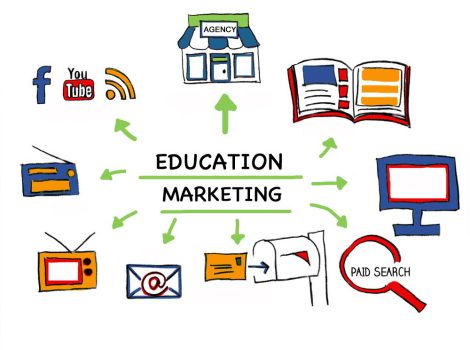 Cilj: promocija studijskih programa, znanstveno-stručnih aktivnosti i života te rada studenata FFOS-aSadržaj: predstavljanje programa, studenata i aktivnosti fakulteta u medijimaNositelji aktivnosti: Prodekan za studijske programe i studente, Voditelji i članovi odsjeka i katedri, studentiTrajanje: kontinuirano svake akademske godineCiljana e-pisma namjere / „e-razglednice“- inozemna praksa u kojoj se ustanova obraća roditeljima i učenicima s ciljem poticanja upisa na željeno učilište 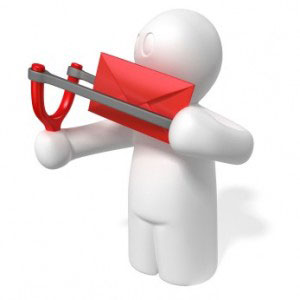 Cilj: promocija studijskih programa i stečenih kvalifikacija studenata FFOS-aSadržaj: semestralne obavijesti ciljanim srednjim školama i roditeljima te učenicima škola Osječko-baranjske županije radi predstavljanja studijskih programa i fakulteta, odnosno privlačenja interesa najboljih učenikaNositelji aktivnosti: Uprava, Voditelji i članovi odsjeka i katedri, studentiTrajanje: studeni i travanj svake akademske godineKalendar godišnjih aktivnosti- usustavljivanje ciljanih aktivnosti za vanjske dionike / potencijalne kandidate (npr. kao „Dan otvorenih vrata FFOS-a“)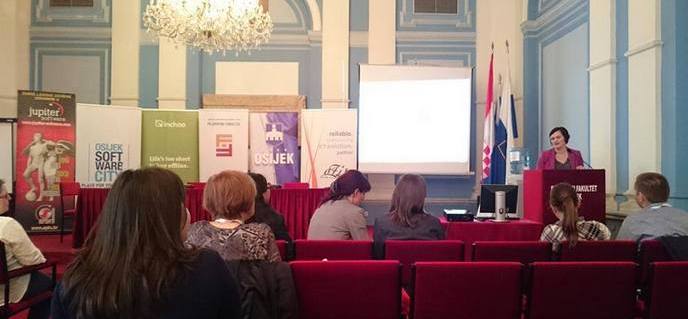 Cilj: promocija studijskih programa, rada te aktivnosti nastavnika i studenata FFOS-aSadržaj: semestralne ciljane aktivnosti radi promocije tekućeg rada fakulteta ( npr. Otvorena vrata FFOS-a; Filozofirajmo zajedno; Usudi se misliti; Obljetnice i jubileji; Studirajmo zajedno; Znanost na FFOS-u; Planet FFOS; FFOS i gosti; Kako su učili naši stari; Pedagoška kuharica FFOS-a; …)Nositelji aktivnosti: Uprava, Voditelji i članovi odsjeka i katedri, studentiTrajanje: kontinuirano svake akademske godineUključivanje Studentskog zbora u aktivniju promidžbu fakulteta kroz debatne klubove, okrugle stolove, javni humanitarni i stručni rad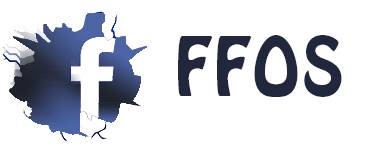 Cilj: promocija i povećanje broja studentskih aktivnosti studenata FFOS-a, poticanje društvenih i stručnih aktivnosti na fakultetuSadržaj: semestralni susreti studenata s odabranim temama na fakultetu; kolokviji, okrugli stolovi, diskusije, rasprave, forum teatar, debatni klubovi, humanitarni i stručni radNositelji aktivnosti: Voditelji i članovi odsjeka i katedri, studentiTrajanje: svake akademske godineAmbasador FFOS-a  izabrati osobu (alumnus) javnog i znanstveno-stručnog ili drugog ugleda kao promotora i sponzora različitih aktivnosti fakulteta 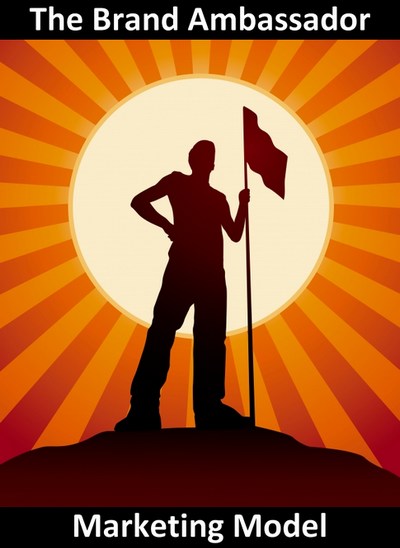 Cilj: promocija FFOS-aSadržaj: odabir javno prepoznatljivih bivših studenata ili drugih pojedinaca koji stručnim radom, ugledom ili popularnošću mogu pridonijeti osnaživanju društvenog ugleda i promicanju FFOS-aNositelji aktivnosti: Uprava, Ured za kvalitetuTrajanje: svake akademske godine ili periodičnoOsmišljavanje proljetnog ili ljetnog Kampa FFOS-a  praktične aktivnosti s ciljem promocije studijskih programa FFOS-a na otvorenom / zatvorenom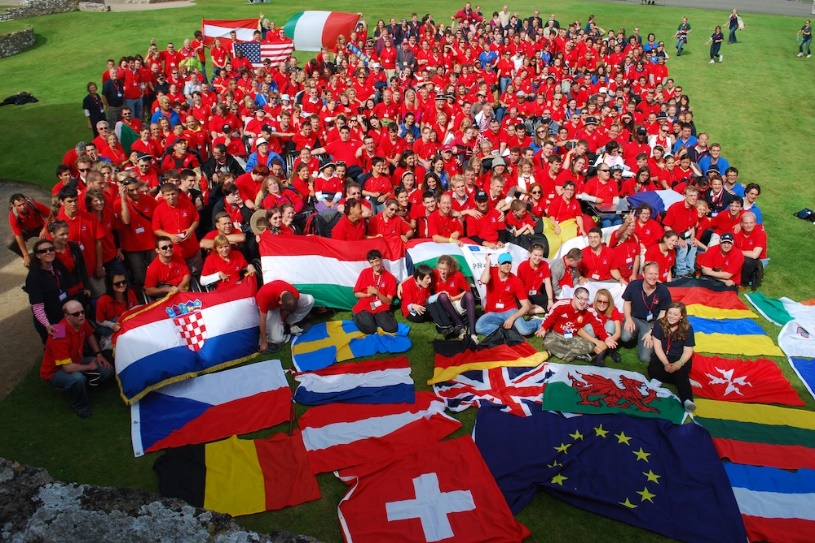 Cilj: promocija i povećanje broja studentskih aktivnosti studenata FFOS-a, poticanje nacionalne /međunarodne razmjene iskustava studenata, povezivanje s inozemnim učilištimaSadržaj: godišnji susreti studenata srodnih učilišta s odabranim temama i aktivnostima; javna promocija rada fakulteta kroz praktične aktivnosti studenata u društvenoj zajednici Nositelji aktivnosti: Voditelji i članovi odsjeka i katedri, studentiTrajanje: svake akademske godinePrisutnost promidžbenih materijala i predstavnika FFOS-a na srednjoškolskim natjecanjima, javnim i stručnim događanjima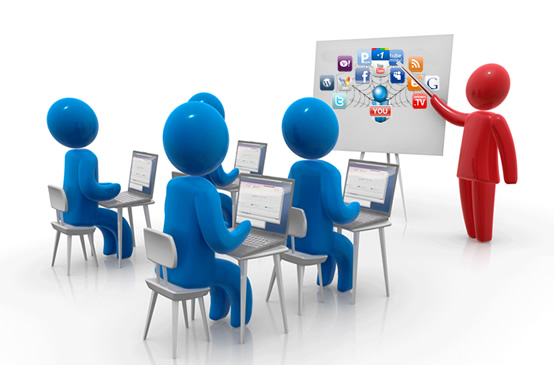 Cilj: promocija i povećanje društvene vidljivosti FFOS-aSadržaj: ciljana promocija fakulteta na gradskim, županijskim, nacionalnim i međunarodnim natjecanjima, susretima i aktivnostima srednjoškolaca i studenata, ali i stručnih vijeća i tijelaNositelji aktivnosti: Uprava, Ured za kvalitetu, Voditelji i članovi odsjeka i katedri, studentiTrajanje: svake akademske godineMaksimalno pratiti i učiniti vidljivim sve aktivnosti na fakultetu i izvan njega materijalna ulaganja, znanstveni i stručni rad, humanitarna aktivnost, studentski život, javni događaji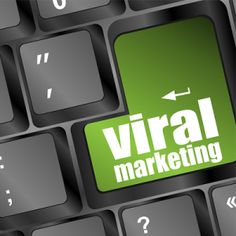 Cilj: promocija vidljivosti rada FFOS-a, poticanje društvenih i stručnih aktivnosti na fakultetuSadržaj: objavljivanje promidžbenih materijala FFOS-a na društvenim mrežama, forumima, portalima (Twitter, Facebook, Instagram, Pinterest, MySpace, LinkedIn…) i ciljanim marketinški utjecajnim mrežnim stranicama (npr. Indeks.hr, Jutarnji.hr, …)Nositelji aktivnosti: Ured za kvalitetu Trajanje: svake akademske godineDogovoriti strateška sponzorstva i partnerstva s lokalnim gospodarstvenicima organizirati javne aktivnosti na fakultetu povezivanjem s državnim, javnim i privatnim sektorom te uključiti dionike i partnere u život i rad ustanove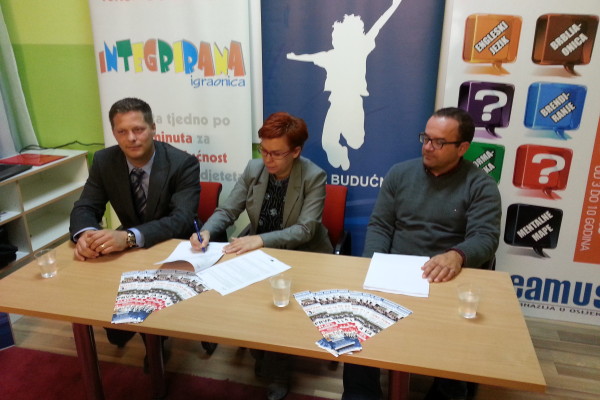 Cilj: promocija i povećanje broja partnerstava FFOS-a radi poticaja i financiranja rada fakulteta, poticanje društvenih i stručnih aktivnosti na fakultetuSadržaj: potpisivanjem dugoročnih partnerskih ugovora i sporazuma osigurati veću vidljivost rada i aktivnosti fakulteta kroz strateški sponzorirane događaje, natjecanja i nagrade, okrugle stolove, skupove i znanstveno-stručnu djelatnostNositelji aktivnosti: Voditelji i članovi odsjeka i katedri, studentiTrajanje: svake akademske godine, periodično prema mogućnostimaOsmišljavanje ili dorada loga, mota ili gesla ustanove    https://en.wikipedia.org/wiki/List_of_university_mottos 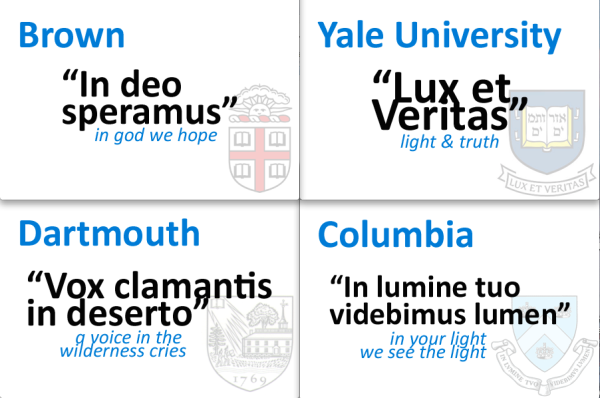 Cilj: promocija vidljivosti i ugleda fakulteta s ciljem prepoznatljivosti javnog i znanstvenog radaSadržaj: osmisliti javni natječaj za najbolje geslo fakulteta među javnosti, zaposlenicima i studentima fakulteta kao oblika samorefleksije i promocije o snagama i prepoznatljivim dimenzijama ustanove  Nositelji aktivnosti: Uprava, Službe, Voditelji i članovi odsjeka i katedri, studenti, javnostTrajanje: jednokratno tijekom 2016.g.Aktivno pokretanje novih programa izobrazbe za odrasle polaznike (Izvanredni studij za ravnatelje, Škola za roditelje, Sveučilište treće životne dobi, …)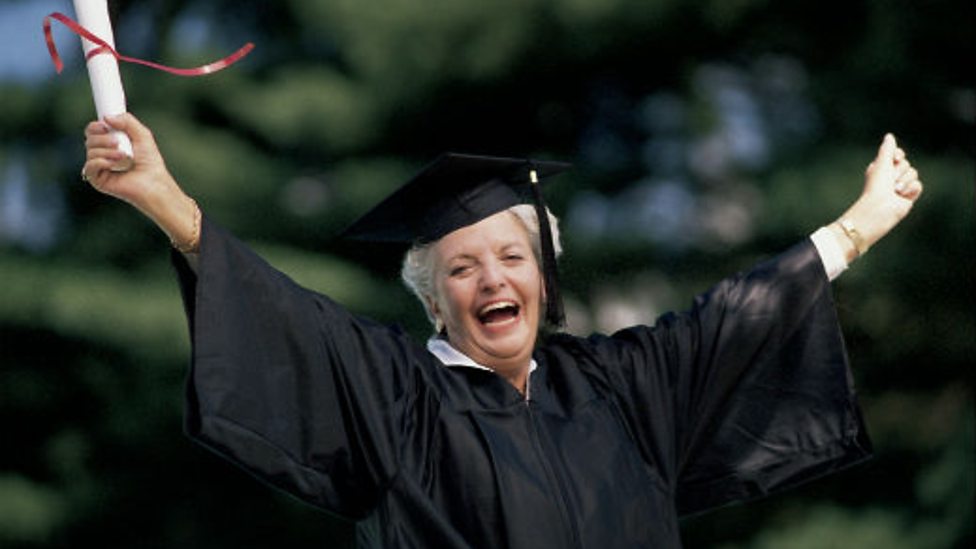 Cilj: osiguravanje financiranja rada fakulteta, poticanje društvenih i stručnih aktivnosti na fakultetu koje osiguravaju regionalnu i nacionalnu prepoznatljivostSadržaj: ekskluzivni programi osposobljavanja i licenciranja ravnatelja; osposobljavanje javnosti/laika iz područja roditeljskih znanja, vještina i sposobnosti u odgoju i socijalizaciji djece i mladih; ekskluzivni programi za kvalitetno provođenje slobodnog vremena osoba treće životne dobi s ciljem osiguravanja mentalne higijene i zdrave starosti Nositelji aktivnosti: Uprava, Voditelji i članovi odsjeka i katedriTrajanje: 1 semestar, prema modulima